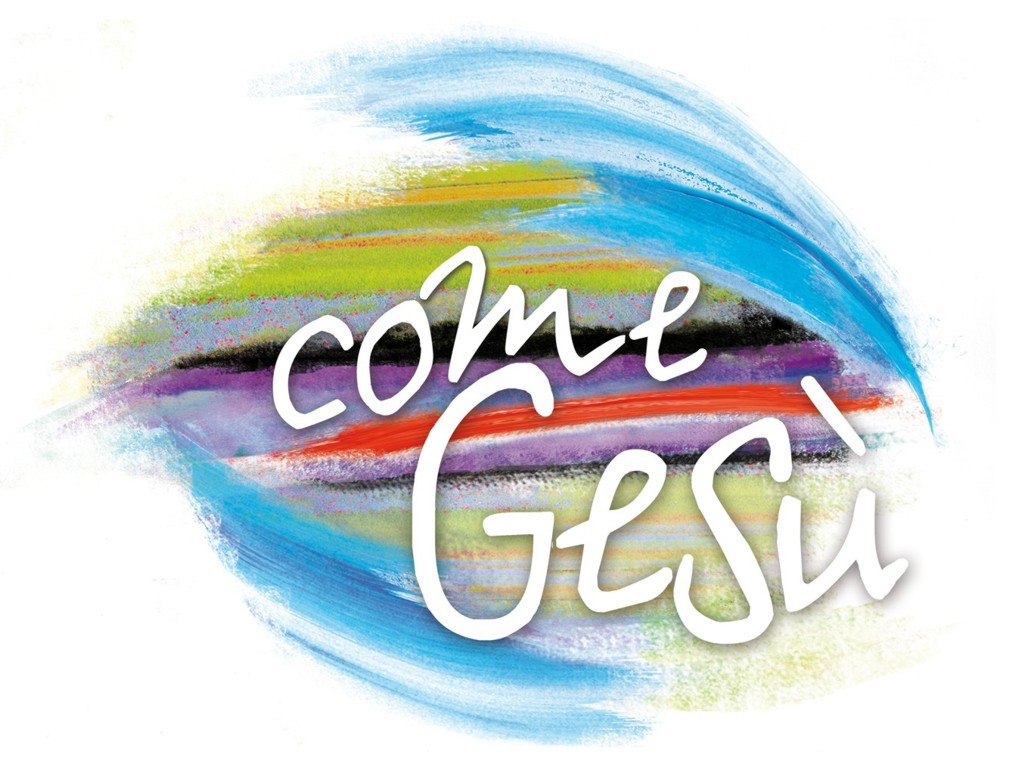 Canti Anno oratoriano 2015-20161. COME GESÙ ANCHE NOI(don Stefano Colombo - Angelo Racz)INTRO: Fa Sol Do Lam Fa Sol Do				FaCome Gesù, come Gesù anche noiSol		Dosapremo amare davveroLam 		Fa		Solvivere come lui, in ogni istante, in ogni luogo,Do		Fasarà possibileSol 		Mimci basta la sua graziaLam		Fa		Sol	Docon umiltà, in semplicità, fidandoci di lui!FaM7		MimIl suo pensiero sarà il mio pensieroFaM7		DoM7non una semplice idea.Rem7		Mim7Con il suo sguardo ogni cosa vedròFaM7come lui ogni cosa faròCome Gesù, come Gesù anche noi...Nel suo perdono riprende il camminoAmato amare potrò!Torno al mio posto, seguo i suoi passi,lui non mi lascerà mai.Come Gesù, come Gesù anche noi...Beato chi ama, beato chi serve, beato chi fa come lui.Mi metto in ginocchio davanti a ogni uomofelice di amare di più.FAM7		Sol	Fa/LaInsieme, lasciamoci educareSol/Si		Fa/Doè  lui il nostro MaestroRem		Solsus 	Solseguiamo solo lui.Come Gesù, come Gesù anche noi...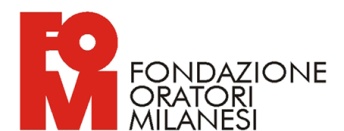 
Fondazione diocesana per gli Oratori MilanesiVia Sant’Antonio, 5 - 20122 Milano • tel. 0258391356 e-mail: ragazzi@diocesi.milano.it • www.chiesadimilano.it/pgfom 